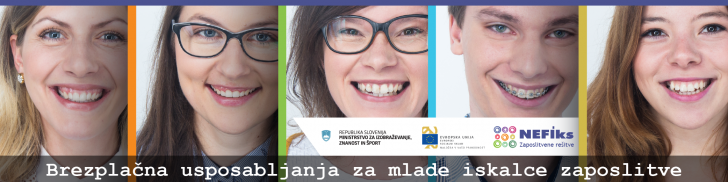 Na FKPV se bo v obdobju od 17.10.2017 do 15.12.2017 v sodelovanju z Inštitutom za coaching izvajal projekt »Nefiks zaposlitvene rešitve«, v okviru katerega se po vsej Sloveniji organizirajo t.i. "Nefiks petke". Gre za projekt podpore mladim pri zaposlovanju. Mladi (do 29 let) prejmejo strokovno vodenje, izobraževanja in podporo pri iskanju zaposlitve. Izzivi, ki se rešujejo v prijetnih majhnih skupinah »petkah«,  so zanimivi, obenem pa vključenim kandidatom pomagajo razumeti zaposlitveni proces. Usposabljanje bo obsegalo približno 20 srečanj in se bo izvajalo od 2 do 3-krat tedensko med 9.30 in 13.00 v prostorih FKPV. Študentom, ki se vključijo in uspešno zaključijo usposabljanje, se na FKPV priznajo vsi obvezni seminarji pri predmetu Praktično usposabljanje. Poleg tega je to ne samo priprava na iskanje zaposlitve, pač pa tudi odlična priložnost za zaposlitev, saj je v preteklem letu, kolikor se izvaja projekt, prav preko tega projekta dobilo zaposlitev že več mladih. V skupini je lahko le 25 članov, zato pohitite s prijavo. Vključijo se lahko osebe, ki nimajo zaposlitve (študenti, brezposelni) in so stare do 29 let.PRIJAVNICA NA PROJEKT NEFIKS ZAPOSLITVENE REŠITVE(označi)   □    Nisem zaposlen (sem študent s statusom ali brezposeln) in star do 29 let.PRIJAVO pošljite na e-mail: dodiplomski@fkpv.si.Dodatne informacije na 03 4285 549 ali petra.skerl@fkpv.si.Ime in priimek:Program:E-mail:Telefon: